Муниципальное бюджетное дошкольное образовательное учреждение города Магадана«Детский сад комбинированного вида №15»Консультацияна тему: "Конфликты между родителем и родителем"Автор - составитель:воспитательСаломова  Анастасия Михайловнаг.Магадан2022Другой камень преткновения – конфликт в детском саду между родителями. Это довольно неприятная ситуация, поскольку обе стороны конфликта, как правило, считают себя правыми и не хотят слушать оппонента. Как и в предыдущем случае, выход есть. Разговор лучше начать с воспитателем. Если педагог достаточно авторитетна, то обычно удается погасить конфликт в самом зародыше. Неправильным будет давить на чужого ребенка, даже если он не прав, родители мер не принимают, и ситуация только усугубляется.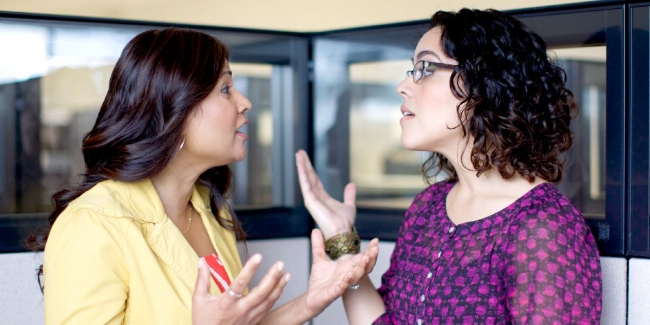 Конфликт в детском саду с родителями нужно решать в спокойной беседе не на повышенных тонахКак решать конфликты в детском саду между родителями?Разговаривать с чужими детьми, конечно, можно. Но с разрешения воспитателя и в его присутствии. Не стоит угрожать ребенку и запугивать его. Попробуй для начала обсудить с ним ситуацию – почему он так поступает, чего хочет добиться, понимает ли, что дети не захотят с ним играть, и так далее. Обязательно подскажи ребенку выход из ситуации, например: «Давай ты будешь защищать Машу, а то ее часто обижают» или «Вы можете играть этой игрушкой вместе, и вам будет веселее».В любом случае, постоянный, каждодневный диалог с педагогом и родителями ребенка тебе обеспечен. Поскольку затяжные конфликтные ситуации требуют постоянного участия. Не рассматривай это как потерянное время. Ведь при постоянном контакте ты сможешь найти понимание с педагогом, больше сможешь рассказать об особенностях своего ребенка. Кроме того, ты волей или неволей будешь наблюдать ситуацию, как общается твой малыш, как это делают другие. Кстати, в детских учреждениях почти везде есть психологи. Настаивай на том, что с конфликтным ребенком надо работать. Но не давай подобных советов родителям ребенка. Это должен предложить воспитатель.Когда тебе встречаются неадекватные родители в детском саду, это очень неприятный момент. В любом случае твоя позиция должна быть твердая, спокойная и без агрессии. Всегда пытайся закончить свою основную мысль, даже если оппонент тебя перебивает, возвращайся к своей незаконченной фразе и продолжай. Люди чувствуют твердость, и если ты убедительна, то добьешься результата. В свою очередь, проговори ситуацию со своим крохой, подскажи, как лучше поступить, а чего не делать. Попробуй подружить малышей. Это тоже иногда срабатывает.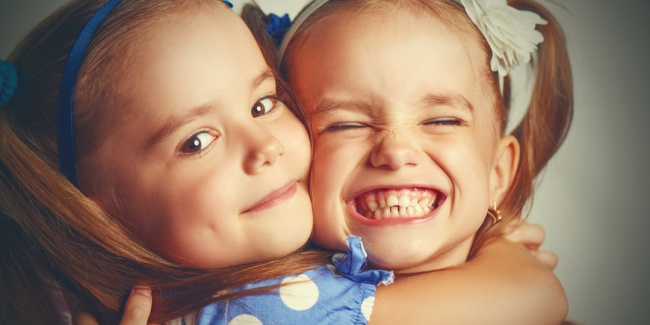 Случается, конфликт в детском саду между детьми перерастает в дружбуВажно! Все разговоры о конфликтных ситуациях с родителями или воспитателями веди без детей. Потому что диалог далеко не всегда проходит в конструктивном русле.Если дети постарше, то можно пригласить обоих и расспросить их, как было дело. Но! Каждому ребенку надо дать возможность высказаться. Даже если малыш запинается и не может связно объяснить, как все произошло. Надо набраться терпения. Если ситуация прояснилась достаточно, и родитель другого ребенка с этим согласен, то детям – обоим – надо объяснить, что было не так, и подсказать варианты выхода. Если другой родитель не согласен с объяснениями, то отпустите детей и продолжайте разговор, опять же, без них.В процессе разговора можно попробовать такой психологический прием – объединяющее местоимение «мы». Так на подсознательном уровне у тебя и оппонента появляется общая цель, это объединяет.Если разговор происходит без детей, и ситуация до конца не ясна, закончи его, например, такой фразой: «Хорошо. Я вас услышала, я спрошу у своего ребенка, что произошло, и завтра мы обязательно продолжим разговор».Иногда бывает так, что ситуация происходила с точностью до наоборот, поэтому и необходимо выслушать все стороны конфликта, и своего ребенка, в том числе. Только после того, как все выяснилось, можно и нужно принимать меры. Причем если твой ребенок виноват, поговори с ним строго, но без унижений. Иначе он примет такую манеру разговора как должную и сам будет разговаривать грубо, в том числе и с тобой, когда подрастет.
Не воспринимай любое происшествие как вселенскую катастрофу или тяжелое преступление против твоего малыша. Поверь, все детки, так или иначе, иногда ссорятся, и твой тоже.